25th EIPM Annual Purchasing ConferenceOne World, One Vision: A Shared Leadership6th October 2022Hybrid mode: Paris(FR) or onlineREGISTRATION FORMPlease print this form (one per participant) and email it to nsavitcaia@eipm.org Ms. 	 Mr.Please register me for: (tick* for on-site participants only)Payment TermsCOMPULSORYPurchase Order N°:………………………………………………………………………..Your company VAT N°:…………………………………………………………………………………………Invoicing dept contact and Tel N°:…………………………………………………………………………..Invoicing address: (If different from participant’s one)………………………………………………….YOUR REGISTRATION WILL BE CONFIRMED UPON RECEIPT OF YOUR PAYMENTCANCELLATION POLICYAll cancellations are to be made in writing. You may change the name of the participant at any time.  For cancellations received from 5th March 2022, 50% of the amount due will be charged.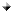  For any cancellations received from 25th March 2022, 100% of the amount will be charged.Please note that NO REFUND will be made for cancellations due to issues with Airline or Train companies!Please note that we’ll be filming and/or taking pictures during the event and a photo of you might be used on our website and/or printed promotional material. Please email nsavitcaia@eipm.org if you do not want us to use it for such purposes. I have taken note and accept the conditions (please tick)	Date:   	                                               	Signature:Family Name: Family Name: First Name:First Name:Job Title:Job Title:Company:Company:Address:Address:Zip Code:City:Country: Country: Tel:E-mail:E-mail:Thursday, 6th octoberThursday, 6th octoberThursday, 6th octoberThursday, 6th octoberEIPM Conference 9:00 am to 6:00 pm (CEST)      Gala Dinner       (Wednesday 5th or Thursday 6th in Paris - TBC)Gala Dinner       (Wednesday 5th or Thursday 6th in Paris - TBC)Gala Dinner       (Wednesday 5th or Thursday 6th in Paris - TBC)Food restrictions /no meat/ vegetarian?FEES (Including: Gala dinner, coffee breaks and documentation)FEES (Including: Gala dinner, coffee breaks and documentation)FEES (Including: Gala dinner, coffee breaks and documentation)FEES (Including: Gala dinner, coffee breaks and documentation) EIPM Club EIPM ClubFREEDate & Signature: On-site in Paris participation fee On-site in Paris participation fee800 € + VATDate & Signature: Online participation fee* *Only available through the EIPM online shop: Link Online participation fee* *Only available through the EIPM online shop: Link80 € + VATDate & Signature:PAYMENT CAN BE MADE BY: (please tick)Credit Card (Diners card not accepted)                       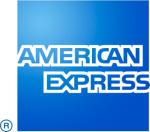 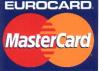 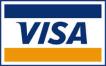 Cheque payable to EIPM – Bât Mont Blanc II – Rue Antoine Redier – 74160 Archamps – FranceBank transfer in Euros payable to:SARL EUROPEAN INSTITUTE OF PURCHASING MANAGEMENTBank: Crédit Agricole des Savoie – 2, Place de la Libération BP 95 – 74160 St Julien en Genevois – FranceBank Code: 8106 - Sort Code: 00034 - Account n°:  341 626 74 050 - Key: 08 Swift Code: AGRI FR PP 881 - IBAN: FR76 1810 6000 3434 1626 7405 008European VAT Number: FR 913 930 946 28IMPORTANT: Please specify Invoice Number on transfer.Cardholder’s name: Cardholder’s Signature:Number:Cardholder’s Signature:Expiry date:Cardholder’s Signature:Security code (last 3 digits on the back):Cardholder’s Signature: